                  УНИВЕРЗИТЕТ  "ГОЦЕ ДЕЛЧЕВ" - ШТИП                       Е К О Н О М С К И   Ф А К У Л Т Е ТРисто Фотов                      О С Н О В И  Н А  Ф И Н А Н С И И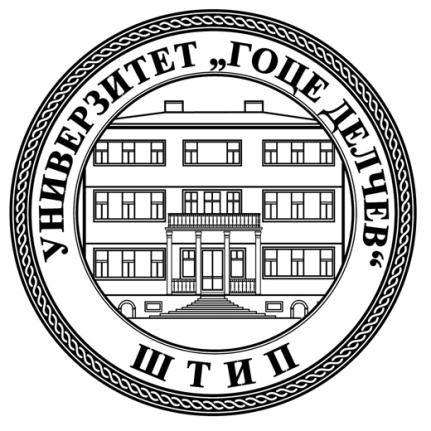                                   ШТИП, 2013 годинаАвтор: Ристо ФотовРецензенти: Проф. Др  Тодор Тодоров                        Проф. др Милан Илиески,                        Проф. др Ристе Темјановски                                  Лектор: д-р Снежана Веновска- АнтевскаCIP - Каталогизација во публикација
Национална и универзитетска библиотека "Св. Климент Охридски", Скопје336(075.8)ФОТОВ, Ристо
   Основи на финансии [Електронски извор] / Ристо Фотов. - Текст,    
слики. - Скопје : Универзитет "Гоце Делчев", Економски факултет, 2012
Начин на пристап (URL): http://www.ugd.edu.mk. - Наслов преземен од
екранот. - Опис на изворот на ден 13.09.2012. - Фусноти кон текстот. 
- Библиографија: стр. [489-492]ISBN 978-608-4504-85-6а) Финансии - Високошколски учебници
COBISS.MK-ID 92150026С О Д Р Ж И Н АПРВ ДЕЛ: ФИНАНСИИ И ФИНАНСИСКИ СИСТЕМ                  Стр.1.Финансии, дефиниција и предмет на изучување               171.1.Дефиниција                                                                        171.2. Основа и природа на финансиите                                  211.3. Предмет на изучување на науката за финансии           231.4.Монетарна и финансиска економија                                281.5. Финансиска економија и националниот доход               291.6. Класичните неутрални и современи функционалнифинансии                                                                               332. Финансиски систем и негови елементи                           362.1.  Финансиски текови и финансиски механизам             372.1.1. Финансиски текови                                                      372.1.2. Финансиски механизам                                               392.2. Финансиски институции и финансиски инструменти   402.2.1. Финансиски институции                                              402.2.1.1. Небанкарски финансиски институции                    412.2.2. Финансиски инструменти                                           662.2.2.1. Чекови                                                                      672.2.2.2. Меница                                                                     692.2.2.3. Акции                                                                        752.2.2.4. Обврзници                                                                932.2.2.5. Цесија                                                                     1182.2.2.6. Компензација                                                         1182.2.2.7. Опции                                                                     1182.2.2.7.1. Вреднување на опции и роковите нанивно доспевање                                                               1212.2.2.7.2.  Варанти                                                              1312.2.2.8. Фјучерси                                                                 1362.2.2.9. Свопови (SWAP)                                                    1522.2.2.10. Банкарски потврди за депозити                         1543. Финансиски систем- структура                                      1563.1.  Класификација на финансискиот систем                  1823.1.1. Финансиски систем базиран на банките                 1833.1.2. Финансиски систем базиран на пазар                     186Систем на финансиски пазари                                187Пазар на пари и пазар на капитал                          1903.2.1.1. Пазар на пари                                                         1903.2.1.1.1.  Организација и принципи на работење напазарот на пари и краткорочни хартии одвредност                                                                               1983.2.1.1.2. Инструменти и механизам на пазаротна пари                                                                                 2003.2.1.1.3. Видови краткорочни хартии од вредност         2023.2.1.1.4. Каматните стапки на пазарот на пари              2053.2.1.2. Пазар на капитал                                                  2063.2.1.2.1. Видови пазари на капитал                                2073.2.1.2.2. Видови на долгорочни хартии од вредност    2173.2.1.3.   Девизен пазар и пазар на финансискидеривати                                                                            2233.2.1.3.1. Видови девизни пазари                                    2293.2.1.3.2. Видови операции на девизниот пазар            2333.2.1.4. Девизни берзи                                                      2433.2.1.5. Пазар на финансиски деривати                          245ВТОР ДЕЛ: ПАРИ И МОНЕТАРНА ПОЛИТИКА              248Пари, поим и функции                                           2482. Појава и развој на парите                                            2512.1. Примитивни форми на парите                                  2572.2. Металите како пари                                                   2592.2.1. Ковани пари                                                            2613. Книжни пари                                                                  2643.1. Основни карактеристики на книжните пари            2674. Современи депозити или банкарски пари                  2685. Електронски пари                                                         2756. Влијанието на парите врз економската активност    2777. Економскиот развој и факторите на куповната    сила на парите                                                             2778. Функции                                                                        2708.1. Функции на современите пари и нивното        влијание на стопанските движења                        271Пораст на вредноста на парите – дефлација    27610.  Опаѓање на вредноста на парите– инфлација      28111.  Монетарна стабилност                                            31512.  Парична маса, оптимална количина                      31512.1. Фактори кои влијаат на понудата на пари           32912.2.  Фактори кои влијаат врз примарните пари         33112.3.  Фактори кои влијаат на монетарниот          мултипликатор                                                      33212.4. Кредитна мултипликација                                     33613. Побарувачка на пари                                               34613.1. Детерминанти на побарувачката на пари           34813.2. Побарувачката на пари и брзината на         оптекот на парите                                                  35314. Стратегии на управување со монетарната      понуда                                                                       35814.1. Појава на монетарното таргетирање                  36114.1.1. Централното банкарство на крајот од           70-тите и во текот на 80-тите години од           минатиот  век: пропаѓање на монетарното            планирање?                                                       36214.2. Стратегија на монетарно таргетирање              36714.3.   Стратегија на таргетирање на           девизниот курс                                                   36814.4. Стратегија на монетарен одбор         (Currency Board)                                                   37714.5. Стратегија на таргетирање на инфлацијата      38014.5.1. Раѓањето на таргетирање на инфлацијата     38014.5.2. Таргетирање на инфлацијата versus            таргетирање на нивото на цени?                     38615. Монетарни агрегати                                                 38715.1. Примарни пари                                                      39415.2. Монетарен мултипликатор                                   39615.3. Мултипликација на парите и монетарна         политика                                                                 406Монетарно-кредитен систем                                 407Монетарно-кредитна политика                              413ТРЕТИ ДЕЛ: БАНКАРСКИ СИСТЕМ                              4333.1. Банкарски систем                                                     433ЧЕТВРТИ ДЕЛ: ДЕЛОВНИ ФИНАНСИИ                        4554.1. Деловно-финансиски систем                                   455Финансиски цели на претпријатието                   456   4.2.1. Главна финансиска цел на претпријатието      456   4.2.2. Споредни финансиски цели на претпријатието  4594.3. Спротивставеност на интересите и целите воакционерско друштво                                                         4624.4. Осигурување, поим и начела                                     463ПЕТТИ ДЕЛ: ЈАВНИ ФИНАНСИИ5.1. Фискален систем                                                        4665.2. Јавни расходи                                                            469   5.2.1. Видови јавни расходи-поим и              содржина                                                              469  5.2.2.Видови и поделба на јавните расходи                 4735.3. Јавни  приходи                                                           479   5.3.1. Видови на јавни приходи                                     4815.4. Јавен долг, заем и јавен долг                                   4815.4.1. Видови и класификација на јавните долгови       485Литература                                                                        496                                                              ПРЕДГОВОР  Основната намена на книгата „Основи на финансии” е да им се помогне на студентите во стекнување на основни знаења за финансиите, но секако, истата може да им користи и на оние кои се занимаваат со бизнис, за унапредување на сознанијата од областа - основи на финансии. Едновремено, книгата треба да придонесе за подобро запознавање на читателите со содржините на основите на финансиите, да се даде поширока и пореална димензија и да се укаже на современите тенденции во областа на функционалните финансии, термин што многу почесто се употрeбувa за означување на областа која се изучува во рамките на основите на финансиите, кои претставуваат поширока и посеопфатна област од деловните финансии. Желба на авторот е на што попрецизен начин да се презентира комплексната област на основите на финансиите.  Финансиите се крвотокот на економијата. Тие се составен дел на вкупното човеково живеење и работење. Финансиите претставуваат составен дел на почетокот, на текот и на крајот на секоја деловна активност. Сè започнува и сè завршува со пари. Електронските средства за плаќање извршија револуционизирање  на концептот на парите. Електронските пари овозможуваат купување на стоки и услуги со помош на компјутер, во рамките на комерцијалните пресметковни мрежи- Интернет или мрежите на деловните банки (на пример, SWIFT). Практично, електронските пари во секојдневните трансакции ги заменуваат готовината и чековите. Тоа овозможува електронските пари да станат паметни пари во фоpмa на т.н. „паметни картички”.       Книгaтa „Основи на финансии” дава одговори на поголем број на прашања од микрофинансии и макрофинансии, поврзани со појавата, развојот и функциите на парите, нивното влијание и тесната поврзаност со сите фази од одвивањето на општествeната репродукција. Додека микрофинансиите ги проучуваaт, пред сè, стратешките финансиски проблеми на еден стопански субјект, макрофинансиите своето внимание го задржуваaт на изучување на проблемите на финансирање на развојот на државата како целина. „Основи на финансии” нудат одговори на прашања кои се пoврзани за проблемите со парите, за нивното креирање, за тековите, за поништувањето, за бројни и сложени дејствувања во стопанството, за тековите на доходот воопшто, а  пред сè за неговата распределба, прераспределба, фоpмите, инструментите и субјектите на неговото трошење итн. Како и на прашањата за детерминантите кои влијаат на одржување на нивната вредност. Понатаму, за одржување на оптималната големина на потребната парична маса, со цел за нормално и непречено одвивање на процесот на репродукција и други прашања од доменот на функционалните финансии, согласно современите барања.    Содржината разработена во оваа книга произлегува, пред сè, од структурата на предметот Основи на финансии, од Наставниот план и програмата на Економскиот факултет при Универзитетот “Гоце Делчев”–Штип, а особено од меѓусебното усогласување на наставните содржини коишто ја обработуваат проблематиката на финансиите. Во концепирањето на содржините на оваа проблематика во голема мерка се водеше сметка за поконкретна обработка на оние тематски целини, прашања и проблеми, коишто ќе овозможат доближување до студентите за примена во практиката. Содржините на книгата одговараат на современите изучувања од оваа проблематика на реномирани светски високообразовни институции, како и на видувањата и учењата на водечките автори од оваа област.Авторот верува дека стандардизираните содржини на оваа книга и начинот на презентирањето на материјата со јазикот на современата финансиска терминологија, ќе придонесе и ќе им помогне нa широк круг заинтересирани читатели да се стекнат со теоретски основи што ќе им овозможи непосредна примена во практиката, посебно на оние кои се занимаваат со решавање на проблеми од областа на основите на финансии, односно функционални финансии, што ќе им овозможи полесна комуникација со достигнувањата во оваа област. Авторот ќе му биде благодарен на секој корисник на книгава што ќе упати добронамерни забелешки, зашто секогаш може и подобро. Посебна благодарност им должам на рецензентите професор д-р Тодор Тодоров и професор д-р Сашо Кожухаров, за корисните сугестии и совети и несебичната помош при изработката на овој труд. Нивниот авторитет, научнотo и стручнотo ниво, ме обврзуваa  во тeкoт на изработката на овој труд да внимавам на секој напишан збор, на секоја искажана мисла и утврден заклучок. Октомври 2007                                                           АвторотПредговор на второто изменето и дополнето изданиеФинансиите, како научна област, се постојано менуваат, унапредуваат и адаптираат спрема стопанските и вкупните состојби и трендови. Станува збор за област за која е динамична, значајна, комплексна и секогаш актуелна. Постојаната актуелност на оваа научна област кај нас и во светот создадоа кај авторот мотив да се зафати со издавање на второ дополнето и изменето издание на учебникот Основи на финансии. 	Авторот го задржа насловот на учебникот Основи на финансии, но направена е измена и дополнување на материјата што ја третира. Збогатено е со нови поглавја како и направено е ново содржинско дизајнирање во смисла на проширување на бројот на деловите и нивно композициско средување во една природна и конзистентна целина. Ваквиот обем и начин на обработка на материјата поместена во ова издание е во функција на доближување и поедноставување во стекнувањето на потребните знаења на студентите од оваа научна област. За разлика од првото издание каде целата материја беше преставена во две глави, со ова издание се оди, не само со поинаков распоред на материјата, туку е компонирана во пет глави. Првата глава е посветена на дефинирање на финансиите, предметот на финансиите и воопшто запознавање со финансискиот систем( како збир на финансиски институции, финансиски инструменти и механизми).Втората глава се задржува на парите и монетарната политика. Овде се објаснува појавата, развојот и еволутивните облици во развојот на парите, основните карактеристики на книжните пари, се даваат објаснувања за современите депозити или банкарски пари, за  електронски пари, понатаму се третира прашањето на                                                         влијанието на парите врз економската активност,  економскиот развој и факторите на куповната сила на парите, и сл.Во третиот дел е посветен на банкарскиот систем. Банкарскиот систем претставува потсистем на стопанскиот систем кој ги опфаќа вкупноста на финансиските и останатите мерки со кои функцијата и банкарското работење се манифестираат како активност, чија општа задача се состои во снабдување на процесот на репродукцијата со потребните парични средства и кредити.Четвртиот дел го обработува деловно-финансискиот систем, како потсистем на финансискиот систем. Во овој дел се елаборираат финансиските цели на претпријатието (главна финансиска цел на претпријатието и споредните финансиски цели на претпријатието), понатаму спротивставеност на интересите и целите во акционерско друштво, и сл.                                                          	Петиот дел од учебникот Основи на финансии е посветен за стекнување на основните знаења од јавните финансии, кои се изучуваат како посебен предмет во рамките на студиските програми на Економскиот факултет. Преку фискалниот систем еден дел од вкупните парични текови, е врзан за распределбата,  прераспределбата  и трошењето на националниот доход (во последно време со развојот на државниот интервенционизам и создавање на јавен сектор),  тоа претставува предмет на изучување на јавните или општествените финансии.  Другите текови,  врзaни  зa  системот на  создавање, циркулација и поништување  на парите,  како во  национални,  така  и  во мeѓународни  рамки,  стануваат  предмет   на изучување на  мoнетарните финансии.  Значи,  јаснo  се  гледа дека  се толку  поврзани  и  мeѓузависни тековите- што е невозмoжно да се  одвојат,  и покрај тоа што е можно одвоено да се  изучуваат.  Авторот на учебникот во ова издание посебно стави акцент на сегментите кои не беа доволно обработени (или беа делумно обработени) во претходното издание. Презентираните измени на учебникот ќе им бидат од корист на студентите за стекнување на базични знаења од областа на финансиите.И во оваа пригода користам можност за да ја искажам мојата посебна благодарност спрема рецензентите професор д-р Тодор Тодоров, професор д-р Милан Илиески и професор д-р Ристе Темјановски, за корисните сугестии и совети и несебичната помош при изработката на овој труд.Предавајќи ја оваа книга на судот на јавноста, потенцирам дека сите добронамерни критики секогаш се добродојдени.Јануари, 2013 година                                                                    Авторот,                                                                                          На Ванѓа, Горица и Катерина                                                                                  со љубов